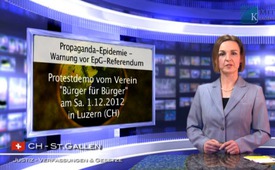 Propaganda-Epidemie – Warnung vor EpG[...]-Referendum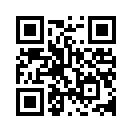 Die Protestdemo des
Vereins „Bürger für Bürger“
vom Samstag, dem 1.12.2012
in Luzern gegen die Frühsexualisierung
rief auch den SP-Mann
Christian ...Die Protestdemo des
Vereins „Bürger für Bürger“
vom Samstag, dem 1.12.2012
in Luzern gegen die Frühsexualisierung
rief auch den SP-Mann
Christian Iten auf den Plan. Er
verteilte dort ein Faltblatt, in
dem er die Passanten vor der
aktuellen „Propaganda-Epidemie“
(für das Epidemiengesetz-Referendum)
warnte. In sechs Punkten
beschreibt er, wie man
„richtig“ handelt, wenn eine
unmittelbare „Gefahr“ besteht,
das Epidemiengesetz-Referendum
unterschreiben zu „müssen“.
Da steht wortwörtlich geschrieben:
„1. Gehen Sie Stand-Aktionen
aus dem Weg. 2. Weichen
Sie Leuten mit Unterschriftenbögen
aus. 3. Vermeiden Sie Gespräche.
4. Lassen Sie die Hände
von Unterschriftenbögen. 5. Laufen
Sie rasch weiter. 6. Werfen
Sie zu Hause vorhandenes Propagandamaterial
in den Papierkorb!“
Diese sechs Punkte zeugen
nicht gerade von einem
sozialen Geist. Die einzige Möglichkeit,
wie sich Schweizer Bürger
in unserer (noch so genannten)
direkten Demokratie aktiv
beteiligen können, besteht im
Referendums- und Initiativrecht.
Wenn die Nutzung dieses
Rechts von der SP und auch von
der JUSO (JungsozialistInnen
Schweiz) als Propaganda-Epidemie
definiert wird, kommt dies
einer Aushebelung unserer direkten
Demokratie gleich. Wozu
steht dann noch das „S“ für
„Sozial“ im Namen dieser Partei?
Hier zumindest könnte die
Aufforderung in Punkt 6 des
Faltblattes noch etwas von Nutzen
sein: „Werfen Sie solch primitives
Propagandamaterial in
den Papierkorb!“von mab./bub.Quellen:Zeugenbericht/Faltblatt von Christian Iten | Medienkommentare auf klagemauer.tv vom 28.11. und 01.12. 2012Das könnte Sie auch interessieren:---Kla.TV – Die anderen Nachrichten ... frei – unabhängig – unzensiert ...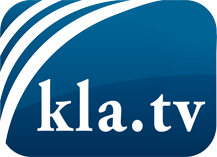 was die Medien nicht verschweigen sollten ...wenig Gehörtes vom Volk, für das Volk ...tägliche News ab 19:45 Uhr auf www.kla.tvDranbleiben lohnt sich!Kostenloses Abonnement mit wöchentlichen News per E-Mail erhalten Sie unter: www.kla.tv/aboSicherheitshinweis:Gegenstimmen werden leider immer weiter zensiert und unterdrückt. Solange wir nicht gemäß den Interessen und Ideologien der Systempresse berichten, müssen wir jederzeit damit rechnen, dass Vorwände gesucht werden, um Kla.TV zu sperren oder zu schaden.Vernetzen Sie sich darum heute noch internetunabhängig!
Klicken Sie hier: www.kla.tv/vernetzungLizenz:    Creative Commons-Lizenz mit Namensnennung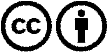 Verbreitung und Wiederaufbereitung ist mit Namensnennung erwünscht! Das Material darf jedoch nicht aus dem Kontext gerissen präsentiert werden. Mit öffentlichen Geldern (GEZ, Serafe, GIS, ...) finanzierte Institutionen ist die Verwendung ohne Rückfrage untersagt. Verstöße können strafrechtlich verfolgt werden.